LIETUVOS ŠILUMOS TIEKĖJŲ ASOCIACIJASVARBIAUSI LŠTA RAŠTAI IR KREIPIMAISI Į VALSTYBINES INSTITUCIJAS IR ORGANIZACIJAS ŠILUMOS ŪKIUI AKTUALIAIS KLAUSIMAIS2015 metais2016 m. sausio 15 d. LŠTA raštas Nr. 04 LR Aplinkos ministerijai „DĖL LIETUVOS RESPUBLIKOS PLANUOJAMOS ŪKINĖS VEIKLOS POVEIKIO APLINKAI VERTINIMO ĮSTATYMO NR. I-1495 PAKEITIMO IR LIETUVOS RESPUBLIKOS APLINKOS APSAUGOS ĮSTATYMO NR. I-2223 1, 6, 7, 8, 15 IR 16 STRAIPSNIŲ PAKEITIMO, 17 IR 18 STRAIPSNIŲ PRIPAŽINIMO NETEKUSIAIS GALIOS IR ĮSTATYMO PRIEDO PAPILDYMO ĮSTATYMO PROJEKTŲ“2016 m. sausio 15 d. LŠTA raštas Nr. 05 LR Konstituciniam Teismui  „DĖL NUOMONĖS PATEIKIMO KONSTITUCINIO TEISMO BYLOJE NR. 5/2014“.2016 m. sausio 15 d. LŠTA raštas Nr. 06 LR Energetikos ministerijai „DĖL LR ŠILUMOS ŪKIO ĮSTATYMO 2, 10 IR 30 STRAIPSNIŲ PAKEITIMO IR ĮSTATYMO PAPILDYMO 101 STRAIPSNIU ĮSTATYMO PROJEKTO2016 m. sausio 20 d.  LŠTA raštas Nr. 07 Energetikos ministerijai DĖL KANDIDATŲ Į APELIACINĖS KOMISIJOS SUDĖTĮ PATEIKIMO.2016 m. sausio 20 d.  LŠTA raštas Nr. 08 Energetikos ministerijai  „DĖL LIETUVOS RESPUBLIKOS ENERGETIKOS MINISTRO 2010 M. SPALIO 25 D. ĮSAKYMO NR. 1-297 „DĖL ŠILUMOS TIEKIMO IR VARTOJIMO TAISYKLIŲ PATVIRTINIMO“ PAKEITIMO" PROJEKTO“.2016 m. sausio 21 d. LŠTA raštu Nr. 09  išsiųstas  papildomas siūlymas LR Energetikos ministerijai „DĖL LIETUVOS RESPUBLIKOS ENERGETIKOS MINISTRO 2010 M. SPALIO 25 D. ĮSAKYMO NR. 1-297 „DĖL ŠILUMOS TIEKIMO IR VARTOJIMO TAISYKLIŲ PATVIRTINIMO“ PAKEITIMO" PROJEKTO“.2016 m. sausio 29 d. LŠTA raštas Nr.10 Aplinkos ministerijai Dėl LR Vyriausybės nutarimo „DĖL KVARTALŲ ENERGINIO EFEKTYVUMO DIDINIMO PROGRAMOS PATVIRTINIMO“2016 m. sausio 29 d. LŠTA raštas Nr.11 Valstybinei kainų ir energetikos kontrolės komisijai„Dėl Valstybinės kainų ir energetikos kontrolės Komisijos Šilumos paskirstymo metodų bei jų rengimo ir taikymo taisyklių pakeitimo projektų derinimo“2016 m. vasario 01 d. LŠTA raštas Nr.12 Valstybinei kainų ir energetikos kontrolės komisijai „DĖL VIDUTINĖS BIOKURO KAINOS NUSTATYMO TVARKOS IR SĄLYGŲ APRAŠO BEI ŠILUMOS KAINŲ NUSTATYMO METODIKOS PAKEITIMO2016 m. vasario 4 d. LŠTA raštas Nr.15 LR Energetikos ministerijai „DĖL LR ENERGETIKOS MINISTRO ĮSAKYMO “DĖL ELEKTRINĖS KURO BALANSO FORMOS PATVIRTINIMO“ PROJEKTO.2016 m. vasario 8 d. LŠTA raštas Nr.raštą Nr.17 Valstybinei kainų ir energetikos kontrolės komisijai „DĖL INFORMACIJOS PATEIKIMO VKEKK PER DUOMENŲ SURINKIMO IR ANALIZĖS INFORMACINĘ SISTEMĄ DSAIS“2016 m. vasario 10 d. LŠTA raštas Nr..18 LR Aplinkos ministerijai „DĖL GALIMYBĖS 2021 – 2030 METAIS PASINAUDOTI IŠLYGA DĖL NEMOKAMŲ APYVARTINIŲ TARŠOS LEIDIMŲ (ATL) ELEKTROS ENERGIJĄ GAMINANTIEMS ĮRENGINIAMS2016 m. vasario 10 d. LŠTA raštas Nr. 19 Valstybinei mokesčių inspekcijai „DĖL GAMTINĖMS DUJOMS TAIKOMO AKCIZO“.2016 m. vasario 11 d. LŠTA raštas Nr. 20 visoms suinetersuotoms organizacijoms, kuriame pateikiama INFORMACIJA APIE TEISĖS AKTAIS REGLAMENTUOJAMĄ ŠILUMOS TIEKĖJŲ IR PASTATŲ VIDAUS ŠILDYMO IR KARŠTO VANDENS SISTEMŲ PRIŽIŪRĖTOJŲ ATSAKOMYBĘ. 2016 m. sausio mėn. vidutinei lauko oro temperatūrai nukritus žemiau 7 laipsnių šalčio, gyventojų mokėjimai už šilumą žymiai išaugo. Lietuvos šilumos tiekėjų asociacija matė būtinybę priminti didelių mokėjimų už šilumą priežastis bei pateikti teisingą informaciją.2016 m. vasario 12 d. LŠTA raštas Nr. 21 Lietuvos Bankui, LR Finansų ministerijai, Lietuvos bankų asociacijai, Valstybinei kainų ir energetikos kontrolės komisijai  „DĖL SEPA REGLAMENTO NUOSTATŲ ĮGYVENDINIMO“.2016 m. vasario 17 d. LŠTA raštas Nr. 22 LR Aplinkos ministerijai „DĖL LIETUVOS RESPUBLIKOS POZICIJOS PROJEKTO“2016 m. vasario 23 d. LŠTA raštas Nr. 23 LŠTA įmonėms „DĖL SAVIVALDYBIŲ GYVENAMŲJŲ PATALPŲ NUOMININKŲ ATSISKAITYMO UŽ ŠILUMOS ENERGIJĄ“2016 m. vasario 24 d. LŠTA raštas Nr. 24 Valstybinei kainų ir energetikos kontrolės KOMISIJAI   „DĖL PASTABŲ VALSTYBINĖS KAINŲ IR ENERGETIKOS KONTROLĖS KOMISIJOS 2011 M. LIEPOS 29 D. NUTARIMO NR.O3-219 „DĖL ŠILUMOS GAMYBOS, PERDAVIMO, PARDAVIMO, KARŠTO VANDENS TIEKIMO IR ATSISKAITOMŲJŲ KARŠTO VANDENS APSKAITOS PRIETAISŲ APTARNAVIMO VEIKLŲ LYGINAMOSIOS ANALIZĖS APRAŠO PATVIRTINIMO“ PAKEITIMO PROJEKTUI“2016 m. vasario 24 d. LŠTA raštas Nr. 25 LR Energetikos ministerijai „DĖL PRIEMONĖS NR. 04.3.2-LVPA-K-102 „ŠILUMOS TIEKIMO TINKLŲ MODERNIZAVIMAS IR PLĖTRA“ PROJEKTŲ FINANSAVIMO SĄLYGŲ APRAŠO NR. 1 PATVIRTINIMO“ PAKEITIMO“ PROJEKTO2016 m. kovo 2  d. LŠTA raštas Nr.26 LR Vyriausybei (kopija Energetikos ministerijai) „DĖL LIETUVOS RESPUBLIKOS VYRIAUSYBĖS NUTARIMO „DĖL LIETUVOS RESPUBLIKOS VYRIAUSYBĖS 2008 M. VASARIO 26 D. NUTARIMO NR. 163 „DĖL GAMTINIŲ DUJŲ TIEKIMO PATIKIMUMO UŽTIKRINIMO PRIEMONIŲ APRAŠO PATVIRTINIMO“ PAKEITIMO“ PROJEKTO“.2016 m. kovo 4  d. LŠTA raštas Nr.28 LR Vyriausybei ir Aplinkos ministerijai  „DĖL SPECIALIŲJŲ ŽEMĖS IR MIŠKO NAUDOJIMO SĄLYGŲ PAKEITIMO PROJEKTO“2016 m. kovo 7  d. LŠTA raštas Nr.30 LR Energetikos ministerijai „DĖL LIETUVOS ENERGETIKOS INSTITUTO ATLIKTOS STUDIJOS „ŠILUMOS APSKAITOS PRIETAISŲ AR ŠILUMOS DALIKLIŲ ĮRENGIMO CENTRALIZUOTAI ŠILUMA IR (AR) VĖSUMA APRŪPINAMŲ GYVENAMŲJŲ NAMĄ VIDAUS ŠILDYMO IR (AR) VĖSINIMO SISTEMOSE TECHNINIŲ IR EKONOMINIŲ GALIMYBIŲ VERTINIMAS“2016 m. kovo 23  d. LŠTA raštas Nr.35 Lietuvos bankui „DĖL DELEGUOJAMŲ ATSTOVŲ Į DARBO GRUPĘ SEPA REIKALAVIMŲ ĮGYVENDINIMUI“2016 m. kovo 30  d. LŠTA raštas Nr. 36 LR Aplinkos ministerijai „DĖL LIETUVOS RESPUBLIKOS PLANUOJAMOS ŪKINĖS VEIKLOS POVEIKIO APLINKAI VERTINIMO ĮSTATYMO NR. I-1495 PAKEITIMO IR LIETUVOS RESPUBLIKOS APLINKOS APSAUGOS ĮSTATYMO NR. I-2223 1, 6, 7, 8, 15 IR 16 STRAIPSNIŲ PAKEITIMO, 17 IR 18 STRAIPSNIŲ PRIPAŽINIMO NETEKUSIAIS GALIOS IR ĮSTATYMO PRIEDO PAPILDYMO ĮSTATYMO PROJEKTŲ“.2016 m. kovo 31 d. LŠTA raštas Nr. 38 LR Energetikos ministerijai, Aplinkos ministerijai, Valstybinei kainų ir energetikos kontrolės komisijai, Valstybinei energetikos INSPEKCIJAI „DĖL PASTATO ŠILDYMO IR KARŠTO VANDENS SISTEMOS PRIEŽIŪROS TVARKOS APRAŠO NUOSTATŲ TAIKYMO“.2016 m. balandžio 4 d. LŠTA raštas Nr. 40 visoms suinteresuotoms organizacijoms INFORMACIJĄ DĖL ŠILDYMO SEZONO PABAIGĄ REGLAMENTUOJANČIŲ TEISĖS AKTŲ NUOSTATŲ TAIKYMO.2016 m. balandžio 8 d. LŠTA raštas Nr. 42 Valstybinei kainų ir energetikos kontrolės komisijai „DĖL ENERGIJOS IŠTEKLIŲ BIRŽOS REGLAMENTO PROJEKTO DERINIMO“2016 m. balandžio 8 d. LŠTA raštas Nr. 42 Valstybinei kainų ir energetikos kontrolės komisijai „DĖL ENERGIJOS IŠTEKLIŲ BIRŽOS REGLAMENTO PROJEKTO DERINIMO“2016 m. balandžio 19 d. LŠTA raštas Nr. 45 Valstybinei kainų ir energetikos kontrolės komisijai „DĖL VKEKK 2016-04-15 D. VYKUSIO PASITARIMO PROTOKOLO IR GARSO ĮRAŠO“.2016 m. balandžio 20 d. LŠTA raštas Nr. 46 LR Energetikos ministerijai „DĖL ŠILUMOS TIEKIMO IR VARTOJIMO TAISYKLIŲ PAKEITIMO PROJEKTO“2016 m. balandžio 20 d. LŠTA raštas Nr. 47 LR Energetikos ministerijai  „DĖL KATILINIŲ ĮRENGINIŲ ĮRENGIMO TAISYKLIŲ PROJEKTO“2016 m. balandžio 27 d. LŠTA raštas Nr. 48 LR Energetikos ministerijai ir LR Aplinkos ministerijai „DĖL DARBO GRUPĖS SUDARYMO KIETOJO KURO KOKYBĖS KLAUSIMAMS SPRĘSTI“2016 m. balandžio 28 d. LŠTA raštas Nr.  49 LR Vyriausybei „DĖL SAVIVALDYBIŲ GYVENAMŲJŲ PATALPŲ NUOMININKŲ ATSISKAITYMO UŽ ŠILUMOS ENERGIJĄ“.2016 m. gegužės 5 d. LŠTA raštas Nr. 50 Energetikos ministerijai, Susisiekimo ministerijai, Kainų komisijai (kopija: LR Vyriausybei) „DĖL GELEŽINKELIO PRIVAŽIUOJAMŲJŲ KELIŲ VIEŠOJO PARDAVIMO KONKURSO“.2016 m. gegužės 6 d. LŠTA raštas Nr. 51 Energetikos ministerijai „Dėl LR energetikos ministro įsakymo „DĖL SAUGOS TAISYKLIŲ EKSPLOATUOJANT ŠILUMOS ĮRENGINIUS PATVIRTINIMO“ PROJEKTO“.2016 m. gegužės 9 d. LŠTA raštas Nr. 52 VEKS vykdančiajam direktoriui Lars Gullev „DĖL VEKS (DANIJOJE) TAIKOMOS ŠILUMOS TIEKIMO PATIKIMUMO PLANO METODOLOGIJOS“2016 m. gegužės 16 d. LŠTA išsiųstas raštas Nr. 54 LR Energetikos ministerijai „DĖL KVIETIMŲ TEIKTI PARAIŠKAS PLANO“2016 m. gegužės 16 d. LŠTA išsiųstas raštas Nr. 55 Valstybinei kainų ir energetikos kontrolės komisijai „DĖL VALSTYBINĖS KAINŲ IR ENERGETIKOS KONTROLĖS KOMISIJOS ŠILUMOS PASKIRSTYMO METODŲ BEI JŲ RENGIMO IR TAIKYMO TAISYKLIŲ PAKEITIMO PROJEKTŲ DERINIMO“.2016 m. gegužės 30 d. LŠTA išsiųstas raštas Nr. 57 LR Vyriausybei ir  LR Energetikos ministerijai „DĖL INFRASTRUKTŪRŲ REGULIAVIMO TARYBOS ĮSTATYMO PROJEKTO“.2016 m. gegužės 30 d. LŠTA išsiųstas raštas Nr. 58 Valstybinei kainų ir energetikos kontrolės komisijai „DĖL NEPRIKLAUSOMŲ ŠILUMOS GAMINTOJŲ PRIPAŽINIMO NEREGULIUOJAMAIS TVARKOS APRAŠO NUOSTATŲ ĮGYVENDINIMO“2016 m. birželio 6 d. LŠTA išsiųstas raštas Nr. 60 LR Energetikos ministerijai „DĖL GAMTINIŲ DUJŲ TIEKIMO DIVERSIFIKAVIMO TVARKOS APRAŠE REGLAMENTUOJAMOS  GAMTINIŲ DUJŲ VARTOJIMO PAJĖGUMŲ NUSTATYMO TVARKOS TOBULINIMO“.2016 m. birželio 8 d. LŠTA išsiųstas raštas Nr. 61 Valstybinei kainų ir energetikos kontrolės komisijai „Dėl Valstybinės kainų ir energetikos kontrolės komisijos derinimo pažymos „DĖL VALSTYBINĖS KAINŲ IR ENERGETIKOS KONTROLĖS KOMISIJOS REKOMENDUOJAMŲ ŠILUMOS PASKIRSTYMO METODŲ BEI JŲ RENGIMO IR TAIKYMO TAISYKLIŲ PAKEITIMO PROJEKTŲ DERINIMO““.2016 m. birželio 21 d. LŠTA išsiųstas raštas Nr. 62  LR Seimo kontrolierių įstaigai, kopija: LR Seimo Energetikos komisijai, LR energetikos ministerijai „DĖL ŠILUMOS ŪKIO ĮSTATYMO REIKALAVIMŲ NEVYKDYMO“.2016 m. birželio 28 d. LŠTA išsiųstas raštas Nr. 64 LR energetikos ministerijai, Kainų komisijai ir Valstybinei energetikos inspekcijai „DĖL ŠILUMNEŠIO PADUODAMOS TEMPERATŪROS IR PASIRUOŠIMO ŠILDYMO SEZONUI“. Raštas išsiųstas atsižvelgiant į UAB „Utenos šilumos tinklai“ 2016-06-22 d. paklausimą2016 m. birželio 28 d. LŠTA išsiųstas raštas Nr. 65 UAB „Didma“ „DĖL GROBSTOMOS ŠILUMOS ENERGIJOS“.2016 m. birželio 29 d. LŠTA išsiųstas raštas Nr. 66 ir LR Vyriausybei „DĖL LIETUVOS RESPUBLIKOS ŠILUMOS ŪKIO ĮSTATYMO NR. IX-1565 2, 7, 11, 12, 14 IR 16 STRAIPSNIŲ PAKEITIMO LR Energetikos ministerijai ĮSTATYMO PROJEKTO“.2016 m. birželio 30 d. bendras LŠTA, Lietuvos energijos konsultantų ir Lietuvos energijos gamintojų raštas Nr. 67 LR Energetikos ministerijai „DĖL LIETUVOS ENERGETIKOS INSTITUTO PARENGTO NACIONALINĖS ENERGETIKOS STRATEGIJOS PROJEKTO“.2016 m. liepos 4 d. LŠTA išsiųstas raštas Nr. 68 Valstybinei kainų ir energetikos kontrolės komisijai „DĖL ŠILUMOS KAINŲ NUSTATYMO METODIKOS PAKEITIMO PROJEKTO DERINIMO“.2016 m. liepos 5 d. LŠTA išsiųstas raštas Nr. 69 LR Energetikos ministerijai „DĖL LIETUVOS RESPUBLIKOS VYRIAUSYBĖS NUTARIMO PROJEKTO DERINIMO“, KURIUO PERSIUNČIAMOS UAB TRAKŲ ENERGIJA PATEIKTOS PASTABOS „DĖL LIETUVOS RESPUBLIKOS VYRIAUSYBĖS 2003 M. KOVO 3 D. NUTARIMO NR. 277 „DĖL ĮMONIŲ, VEIKIANČIŲ ENERGETIKOS SRITYJE, ENERGIJOS AR KURO, KURIŲ REIKIA ELEKTROS IR ŠILUMOS ENERGIJAI GAMINTI, PIRKIMŲ TAISYKLIŲ PATVIRTINIMO“ PAKEITIMO“ PROJEKTO.2016 m. liepos 19 d. LŠTA išsiųstas raštas Nr. 71 LR Seimo nariui Linui Balsiui „DĖL KARŠTO VANDENS TIEKIMO“2016 m. liepos 20 d. LŠTA išsiųstas raštas Nr. 72 Valstybinei kainų ir energetikos kontrolės komisijai  „DĖL ŠILUMOS KAINŲ NUSTATYMO METODIKOS PAKEITIMO PROJEKTO DERINIMO“.2016 m. liepos 21 d. LŠTA išsiųstas raštas Nr. 73 LR energetikos ministerijai  „DĖL KATILINIŲ ĮRENGINIŲ ĮRENGIMO TAISYKLIŲ PROJEKTO“2016 m. rugpjūčio 8 d. LŠTA išsiųstas raštas Nr. 75 LR energetikos ministerijai  „DĖL STATYBOS TECHNINIO REGLAMENTO „STATINIŲ KLASIFIKAVIMAS“ PROJEKTO“2016 m. rugpjūčio 16 d. LŠTA išsiųstas raštas Nr. 76 LR energetikos ministerijai  „DĖL PRIEMONĖS NR. 04.1.1-LVPA-K-110 „NEDIDELĖS GALIOS BIOKURO KOGENERACIJOS SKATINIMAS“ PROJEKTŲ FINANSAVIMO SĄLYGŲ APRAŠO NR. 1 PROJEKTO“.2016 m. rugpjūčio 19 d. LŠTA išsiųstas raštas Nr. 77 LR Aplinkos ministerijai, Energetikos ministerijai, VEI ir Lietuvos miestų ir rajonų savivaldybėms (kopija: Lietuvos respublikiniams būsto valdymo ir priežiūros rūmams) „DĖL SAVALAIKIO DAUGIABUČIŲ NAMŲ PARUOŠIMO ŠILDYMO SEZONUI“.2016 m. rugsėjo 6 d. LŠTA išsiųstas raštas Nr. 78 LR Seimo Energetikos komisijai „DĖL PASIŪLYMŲ PATEIKIMO LR SEIMO ENERGETIKOS KOMISIJAI SVARSTYTI“.2016 m. rugsėjo 7 d. LŠTA išsiųstas raštas Nr. 79 LR Energetikos ministerijai, Valstybinei energetikos inspekcijai „DĖL ŠILUMNEŠIO PADUODAMOS TEMPERATŪROS IR PASIRUOŠIMO ŠILDYMO SEZONUI“.2016 m. rugsėjo 16 d. LŠTA išsiųstas raštas Nr. 80 visoms suinteresuotoms organizacijoms, kuriame pateikiama INFORMACIJA DĖL ŠILDYMO SEZONO PRADŽIĄ REGLAMENTUOJANČIŲ TEISĖS AKTŲ NUOSTATŲ TAIKYMO2016 m. rugsėjo 20 d. LŠTA išsiųstas raštas Nr. 81 LR Seimo Ekonomikos komitetui  „DĖL LR ŠILUMOS ŪKIO ĮSTATYMO NR. IX-1565 2, 11, 12, 14 IR 16 STRAIPSNIŲ PAKEITIMO ĮSTATYMO PROJEKTO“.2016 m. rugsėjo 21 d. LŠTA išsiųstas raštas Nr. 82 LR energetikos ministerijai „DĖL PRIEMONĖS NR. 04.3.2-LVPA-K-102 „ŠILUMOS TIEKIMO TINKLŲ MODERNIZAVIMAS IR PLĖTRA“ PROJEKTŲ FINANSAVIMO SĄLYGŲ APRAŠO PAKEITIMO PROJEKTO“2016 m. rugsėjo 27 d. LŠTA išsiųstas raštas Nr. 83 LR Seimo Ekonomikos komitetui „DĖL ŠILUMOS ŪKIO ĮSTATYMO 11, 12, 16, 27 IR 29 STRAIPSNIŲ PAKEITIMO IR PAPILDYMO ĮSTATYMO PROJEKTO XIIP-1214“2016 m. spalio 17 d. LŠTA išsiųstas raštas Nr. 91 LR Energetikos ministerijai (kopija: Valstybinei kainų ir energetikos kontrolės komisijai  ) „DĖL ŠILUMOS TIEKIMO PATIKIMUMO (SAUGUMO) REGLAMENTAVIMO“2016 m. spalio 17 d. LŠTA išsiųstas raštas Nr. 92 Lietuvos verslo paramos agentūrai„DĖL DALYVAVIMO PRIEMONĖS „ŠILUMOS TIEKIMO TINKLŲ MODERNIZAVIMAS IR PLĖTRA“ BAIGIAMOJO VERTINIMO APTARIMO DARBO GRUPĖJE“.2016 m. spalio 19 d. LŠTA išsiųstas raštas Nr. 93 LR Seimo biudžeto ir finansų komitetui „DĖL LIETUVOS RESPUBLIKOS LIETUVOS RESPUBLIKOS PRIDĖTINĖS VERTĖS MOKESČIO ĮSTATYMO NR. IX-751 19 STRAIPSNIO PAKEITIMO ĮSTATYMO PROJEKTO NR. XIIP-4788“.2016 m. spalio 24 d. LŠTA išsiųstas raštas Nr. 96 Valstybinei kainų ir energetikos kontrolės komisijai „DĖL VALSTYBINĖS KAINŲ IR ENERGETIKOS KONTROLĖS KOMISIJOS 2010 M. LIEPOS 27 D. NUTARIMO NR. O3-133 „DĖL NUPIRKTOS ŠILUMOS AR KITOS ENERGIJOS KIEKIO NUSTATYMO PAGAL NORMAS, KAI PRIEŠ KARŠTO VANDENS RUOŠIMO ĮRENGINIUS ŠILUMOS APSKAITOS PRIETAISO NĖRA ARBA JIS SUGEDĘS, METODIKOS PATVIRTINIMO“ PAKEITIMO PROJEKTO DERINIMO“.2016 m. spalio 24 d. LŠTA išsiųstas raštas Nr. 95 LR Energetikos ministerijai „DĖL ENERGETIKOS MINISTRO ĮSAKYMŲ PROJEKTŲ DERINIMO“.2016 m. spalio 31 d. LŠTA išsiųstas raštas Nr. 98 LR Energetikos ministerijai  „DĖL ENERGETIKOS MINISTRO ĮSAKYMŲ PROJEKTŲ DERINIMO“ (papildomas pastabos prie LŠTA 2016-10-24 d. rašto Nr. 95)2016 m. lapkričio 14 d. LŠTA išsiųstas raštas Nr. 99 LR Energetikos ministerijai „DĖL ASMENŲ, TURINČIŲ TEISĘ EKSPLOATUOTI ENERGETIKOS ĮRENGINIUS, ATESTAVIMO TAISYKLIŲ PAKEITIMO PROJEKTO“.2016 m. lapkričio 21 d. LŠTA išsiųstas raštas Nr. 100 LR Energetikos ministerijai „DĖL 2014-2020 METŲ EUROPOS SĄJUNGOS FONDŲ INVESTICIJŲ VEIKSMŲ PROGRAMOS PRIORITETO ĮGYVENDINIMO PRIEMONIŲ ĮGYVENDINIMO PLANO IR NACIONALINIŲ STEBĖSENOS RODIKLIŲ SKAIČIAVIMO APRAŠO PAKEITIMO PROJEKTO DERINIMO“.2016 m. lapkričio 23 d. LŠTA išsiųstas raštas Nr. 101 LR Energetikos ministerijai „DĖL 2014-2020 METŲ EUROPOS SĄJUNGOS FONDŲ INVESTICIJŲ VEIKSMŲ PROGRAMOS PRIORITETO ĮGYVENDINIMO PRIEMONIŲ ĮGYVENDINIMO PRIEMONĖS PROJEKTŲ ATRANKOS KRITERIJŲ“.2016 m. lapkričio 30 d. LŠTA išsiųstas raštas Nr. 102 LR Energetikos ministerijai „DĖL LR ENERGETIKOS MINISTRO ĮSAKYMO PROJEKTO DERINIMO “.2016 m. gruodžio 7 d. LŠTA išsiųstas raštas Nr. 103 LR Energetikos ministerijai „DĖL ENERGETIKOS MINISTRO ĮSAKYMO PROJEKTO PAKARTOTINO DERINIMO“.2016 m. gruodžio 8 d. LŠTA išsiųstas raštas Nr. 104 Radiacinės saugos centrui „DĖL LR SVEIKATOS APSAUGOS MINISTRO ĮSAKYMO „DĖL LR SVEIKATOS APSAUGOS MINISTRO 2013 M. KOVO 12 D. ĮSAKYMO NR. V-250 „DĖL MEDIENOS IR DURPIŲ, ĮVEŽAMŲ IŠ TREČIŲJŲ VALSTYBIŲ IR (AR) TIEKIAMŲ Į LIETUVOS RESPUBLIKOS RINKĄ, UŽTERŠTUMO 137 CS RADIONUKLIDU BEI MEDIENOS IR DURPIŲ KURO PELENŲ, UŽTERŠTŲ 137CS RADIONUKLIDU, NAUDOJIMO IR TVARKYMO TVARKOS APRAŠO PATVIRTINIMO“ PAKEITIMO“ PROJEKTO DERINIMO“. 2016 m. gruodžio 9 d. LŠTA išsiųstas raštas Nr. 106 LR Energetikos ministerija „DĖL PRIEMONĖS NR. 04.1.1-LVPA-K-110 „NEDIDELĖS GALIOS BIOKURO KOGENERACIJOS SKATINIMAS“ PROJEKTO FINANSAVIMO SĄLYGŲ APRAŠO NR. 1 PROJEKTO NR. 2“.2016 m. gruodžio 28 d. LŠTA išsiųstas raštas Nr. 111 Valstybinei energetikos inspekcijai „DĖL ENERGETIKOS ĮRENGINIŲ TIKRINIMO ENERGETIKOS ĮRENGINIO EKSPLOATAVIMO ATITIKTIES DEKLARACIJOMIS TVARKOS APRAŠO PROJEKTO DERINIMO“. 2016 m. gruodžio 29 d. LŠTA išsiųstas raštas Nr. 112 Valstybinei kainų ir energetikos kontrolės komisijai „DĖL ŠILUMOS SUPIRKIMO IŠ NEPRIKLAUSOMŲ ŠILUMOS GAMINTOJŲ TVARKOS IR SĄLYGŲ APRAŠO PAKEITIMO PROJEKTO DERINIMO“. 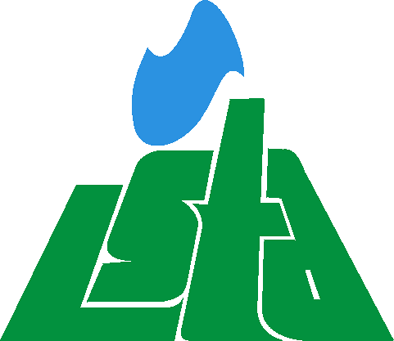 